A Coordenador (a)  do Curso de  da , no uso de suas atribuições e de acordo com o disposto no inciso II do art. 8º da Portaria Nº 36/2005 desta Faculdade, divulga:Art. 1º. O Resultado do processo seletivo de monitoria realizado no dia o processo constou de prova escrita, sobre todos os assuntos do programa da disciplina à qual o (a) discente está se candidatou, além da avaliação do histórico escolar do candidato.Art. 2º.  A banca examinadora foi constituída de 03 (três) professores (as) do curso, ministrantes da disciplina afim, sendo um deles, designado pelo Coordenador do Curso para presidir os trabalhos.Art. 3º.  A nota final foi composta pela média aritmética das notas atribuídas pela banca examinadora à prova teórica e/ou prática (peso = 6) e ao histórico escolar do aluno (peso = 4).As  (dez) vagas foram distribuídas entre as disciplinas: Cuidado Integral a saúde do paciente cirúrgico I e II, Cuidados de enfermagem em Emergência e Trauma, Cuidado Integral a saúde do adulto 1 e 2, Bioestatística, Histologia e Saúde Mental e Cuidados de enfermagem em PsiquiatriaOs alunos selecionados devem apresentar-se na coordenação para assinar o termo  de compromisso até o dia 24 de março de 2017.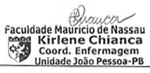 João Pessoa 13 de março de 2017.KIRLENE SCHEYLA VIANA CHIANCACOORDENADOR DO CURSOUNIDADE:JOÃO PESSOACURSO:ENFERMAGEMCANDIDATOS APROVADOSCURSODISCIPLINANOTAKallyany Santos SousaEnfermagemCuidado Integral a saúde do paciente cirúrgico I 7,42Amanda Mourato Silva LimaEnfermagemCuidado Integral a saúde do paciente cirúrgico I 7,1Daniella CristinaEnfermagemCuidado Integral a saúde do adulto I8,22Joalison Pereira de AraújoEnfermagemCuidado Integral a saúde do adulto I8,0Eduardo Cândido da SilvaBiomedicinaHistologia8,84Ester Lorrany dos SantosEnfermagemSaúde Mental e Cuidados de enfermagem em Psiquiatria9,44